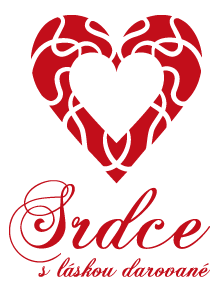 Mateřská škola Napajedla, Komenského 1159, okres Zlín, příspěvková organizaceTřída 1.D Včeličky – děti 6-7letép. učitelky – Eva Krejčová, Marcela Sedlářová„Moje milá babičko a dědečku, přináším Ti srdíčko,tolik lásky v sobě mám, malý kousek rád Ti dám…“Každoročně se děti z Mateřské školy Napajedla společně setkávají se seniory z Domova pro seniory v Napajedlích. V předvánočním období  jim připravují vánoční dárek v podobě hudebně-pohybového  vystoupení.V letošním roce se paní učitelky společně s  dětmi ze třídy Včeliček rozhodly, že babičkám a dědečkům předají ještě jeden dárek a to právě Srdce s láskou darované. V adventním období se pečení lineckých srdíček přímo nabízelo a děti si s radostí vyzkoušely tuto tradici v kruhu svých kamarádů přímo ve školce.Samy děti vymyslely tyto důvody, proč srdce darovat:„…protože je máme rádi…“„…aby měli hezčí Vánoce…“„…protože toho hodně vědí a měli bychom si jich vážit…“„…abychom je potěšili…“ „…aby si osladily život…“A jak se nám to podařilo… vidíte samy. 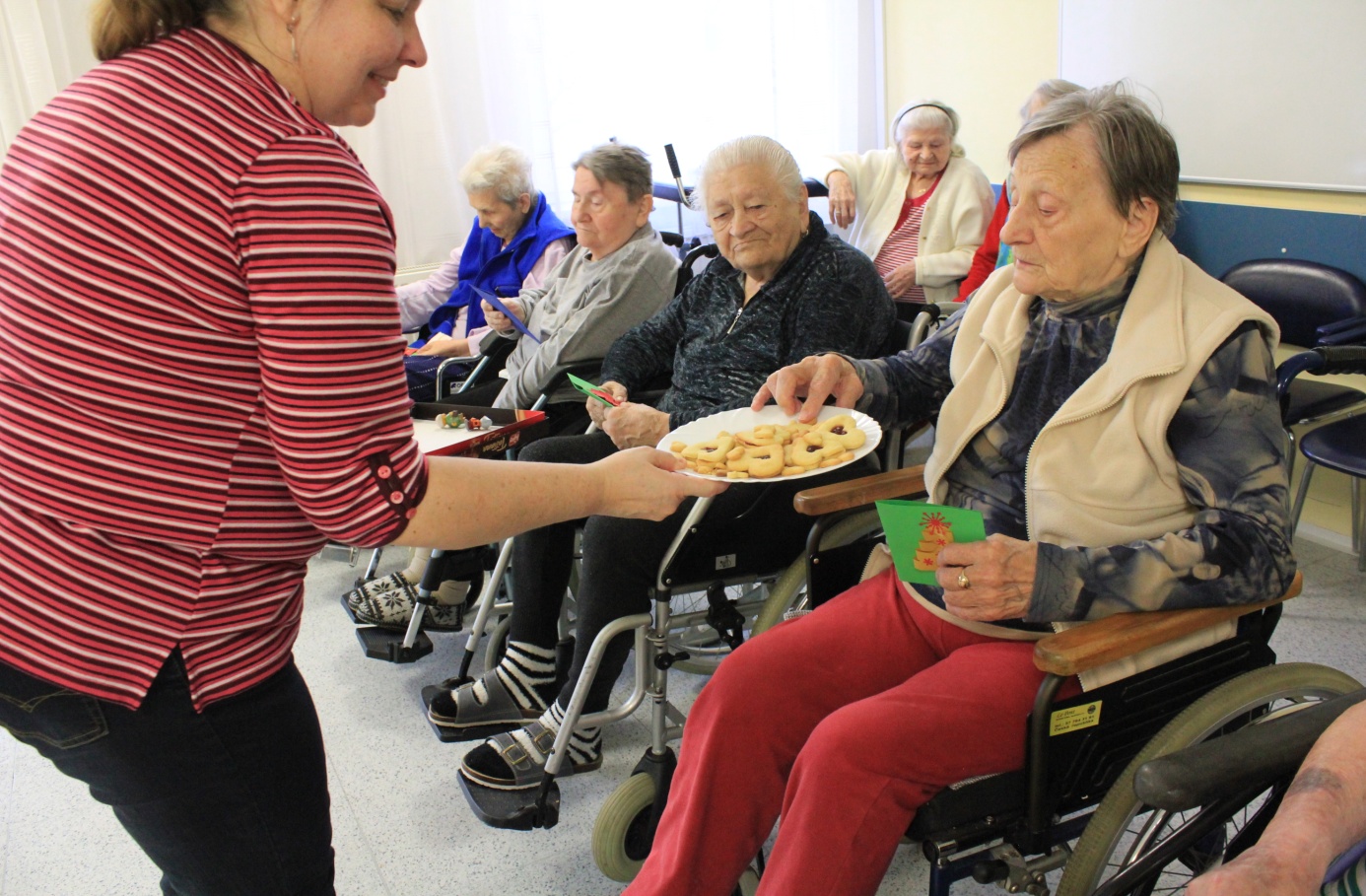 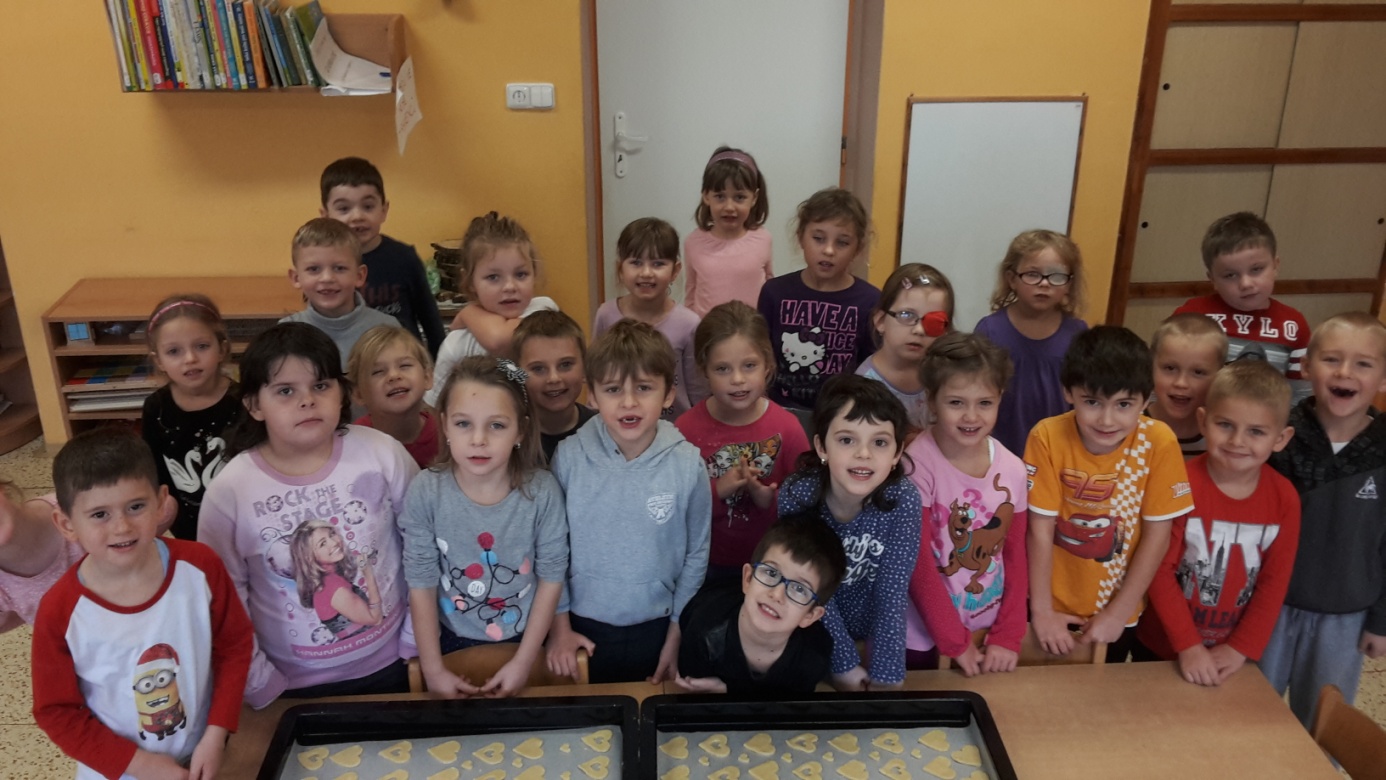 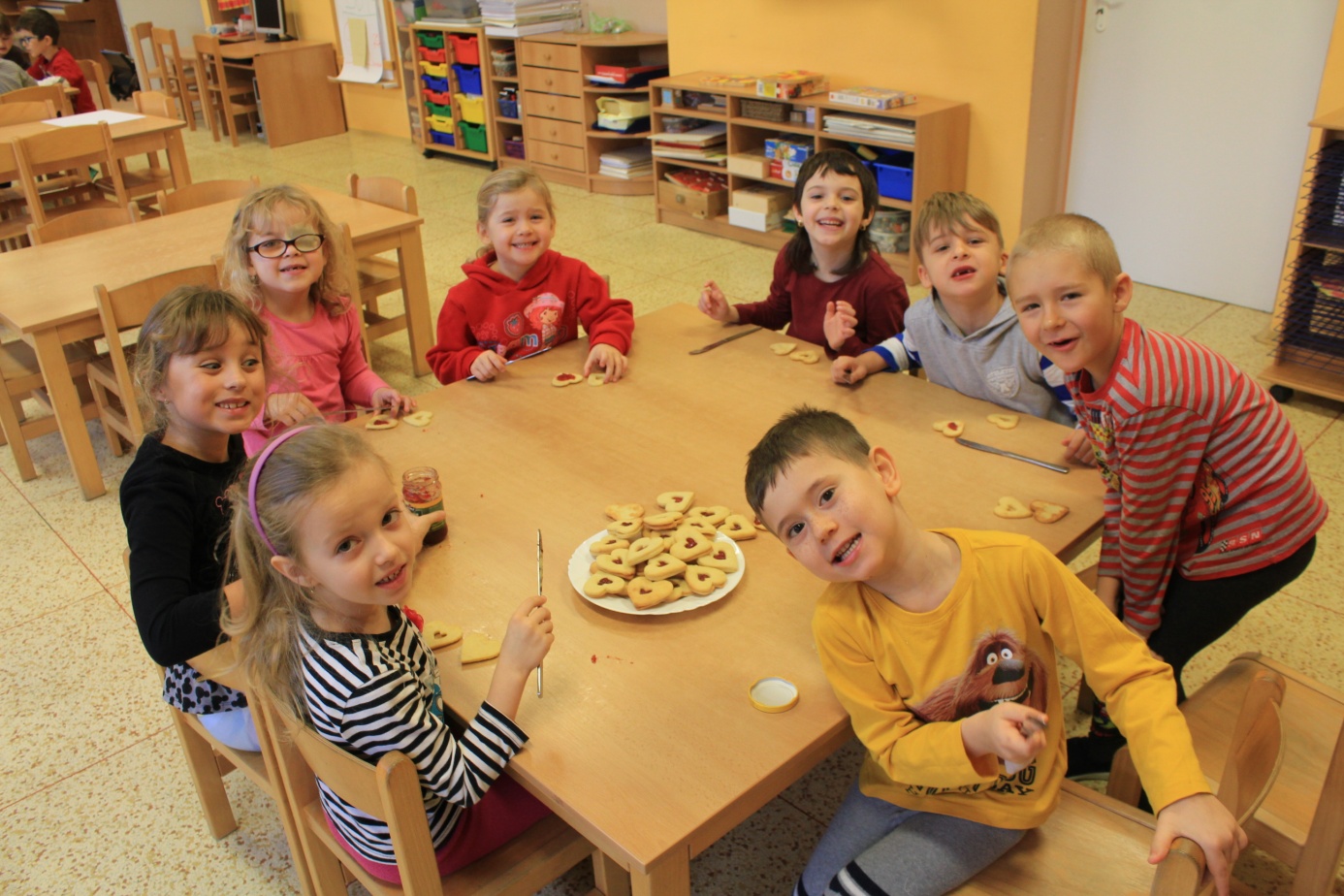 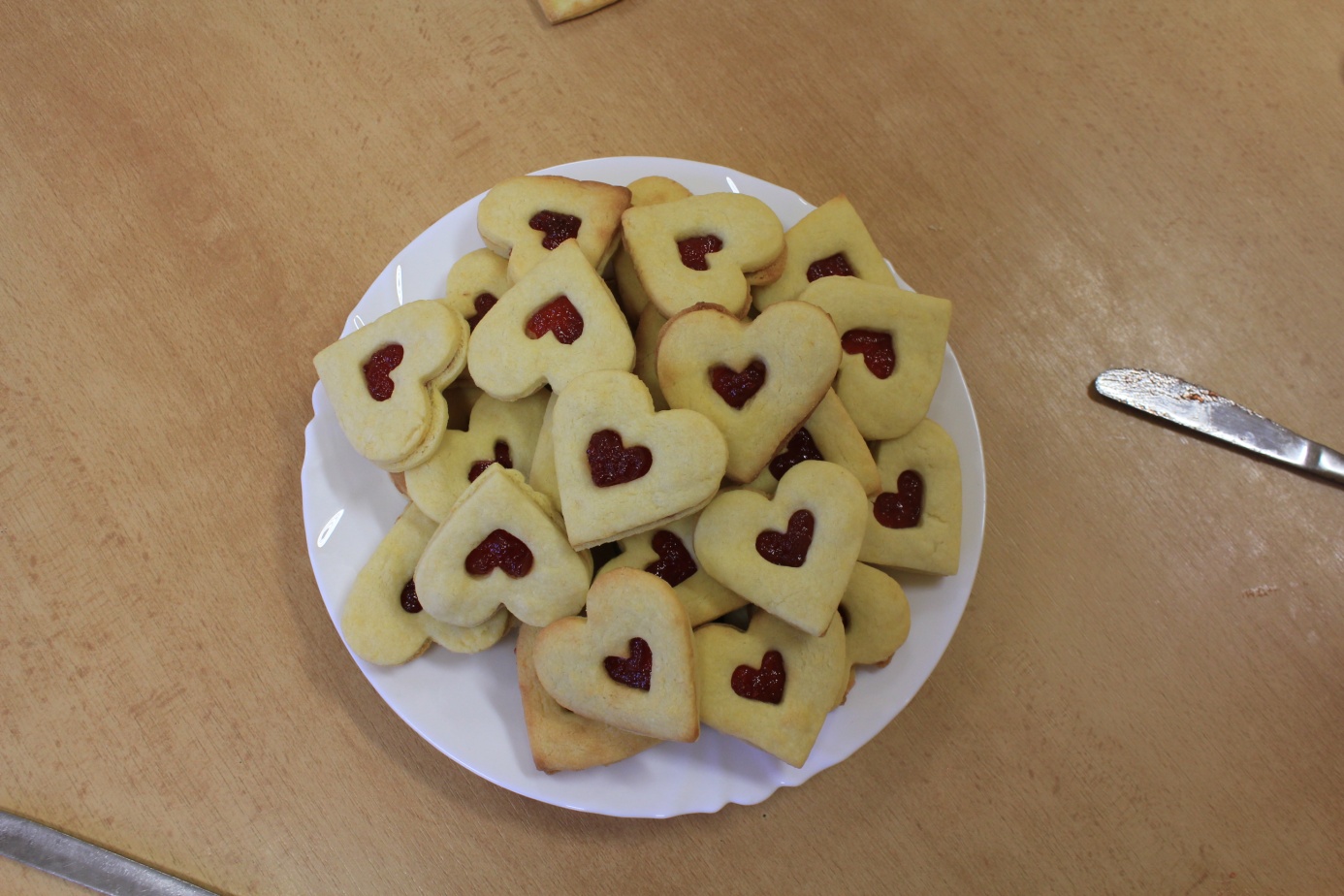 